Fojtószelep gördülő tömítő gyűrűvel DK 80Csomagolási egység: 1 darabVálaszték: K
Termékszám: 0092.0412Gyártó: MAICO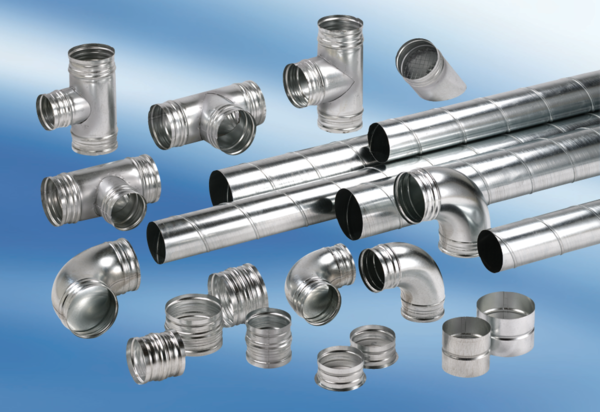 